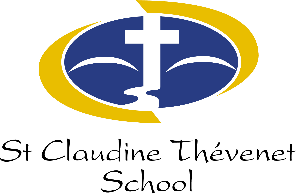 St. Claudine Thévenet School, , Wainuiomata. Telephone: 04 9399189 Email: office@stclaudine.school.nz   www.stclaudine.school.nzDear Parents and Caregivers,While we are all doing some online/distance/virtual learning right now, it is not what we as a school are choosing to call our Term Two Learning Programme.We acknowledge that what we are currently facilitating is emergency remote learning.We know that this closure of schools was most certainly not planned for when we structured our curriculum plan for the year. Most schools’ curriculum was not crafted to be online or distance learning experiences. Most teachers have not been trained in teaching online or through virtual tools. Most kids and families have not had the opportunity to be prepared for this change in learning.And yet, here we are, everyone doing their best to make this work.I have had a leadership meeting with our Whanau Leaders and teaching staff to discuss our plans going forward and we have created our remote learning curriculum for when we begin Term two.We will continue to develop our “Turangawaewae- Our Place to Stand” School wide curriculum focus. Our theme for Term two is: Who stands alongside us?Our Enduring Understanding is:We have pride in the journey of our whanau and the gift of their contribution to our community.Each Whanau group have created some activities which will help focus our learners. These activities include aspects of our vital curriculum including oral language, writing, reading and maths so we do not want you to worry about having to do any more formalized learning in these areas at this stage. We are happy to share learning plans with you today. What we believe is important at this point in time is that you take time as a family to engage with the activities and respond to them in ways that suit your children. There will be many ways that you can get your children to work together using the Tuakana-Teina model. Our students are used to this process when they participate in our Ako Pai learning.You will be aware that we have recently completed the ministry survey in regards to internet access and devices. Since that survey was completed we have been granted special permission to access our site in order to clear/ pack/ label some of our devices to be sent out to students. We have arranged for most of our Year 7/8 students to receive their Chromebook and it is our expectation that they will share this with their siblings and co – create some of the activities designed by teachers. There are some students in Year 5/6 who we have identified as not having a device so have organised for these Year 5/6 students to receive one. We ask that you take special care of the device whilst it is in your home. All serial numbers have been recorded for check off when the Chromebook is returned to school.The Ministry of Education are also developing Home Learning Television Channels. When we have the specific links to these channels we will share them with you.As a part of our ongoing support we will also ensure teachers and staff working in learning support are keeping in regular contact with you and your children. We have created whanau groups for each teacher. You may have your own classroom teacher but you may have someone different. The reason we have done this in whanau is because it makes more sense to us that one teacher connects with a whanau rather than having four different teachers if you have four children. The person allocated to your whanau will be in touch with you by the end of this week and talk with you about ongoing connection.I know this is probably a lot of information to take in at this time but the most important thing we want you to know is that we do not expect you to become a teacher- these children need you to be their whanau- be kind to yourselves and do what you can. If you have any questions or concerns, please feel free to contact me and I will do my best to answer your questions  principal@stclaudine.school.nzNgā mihi nuiSue JuryPrincipal